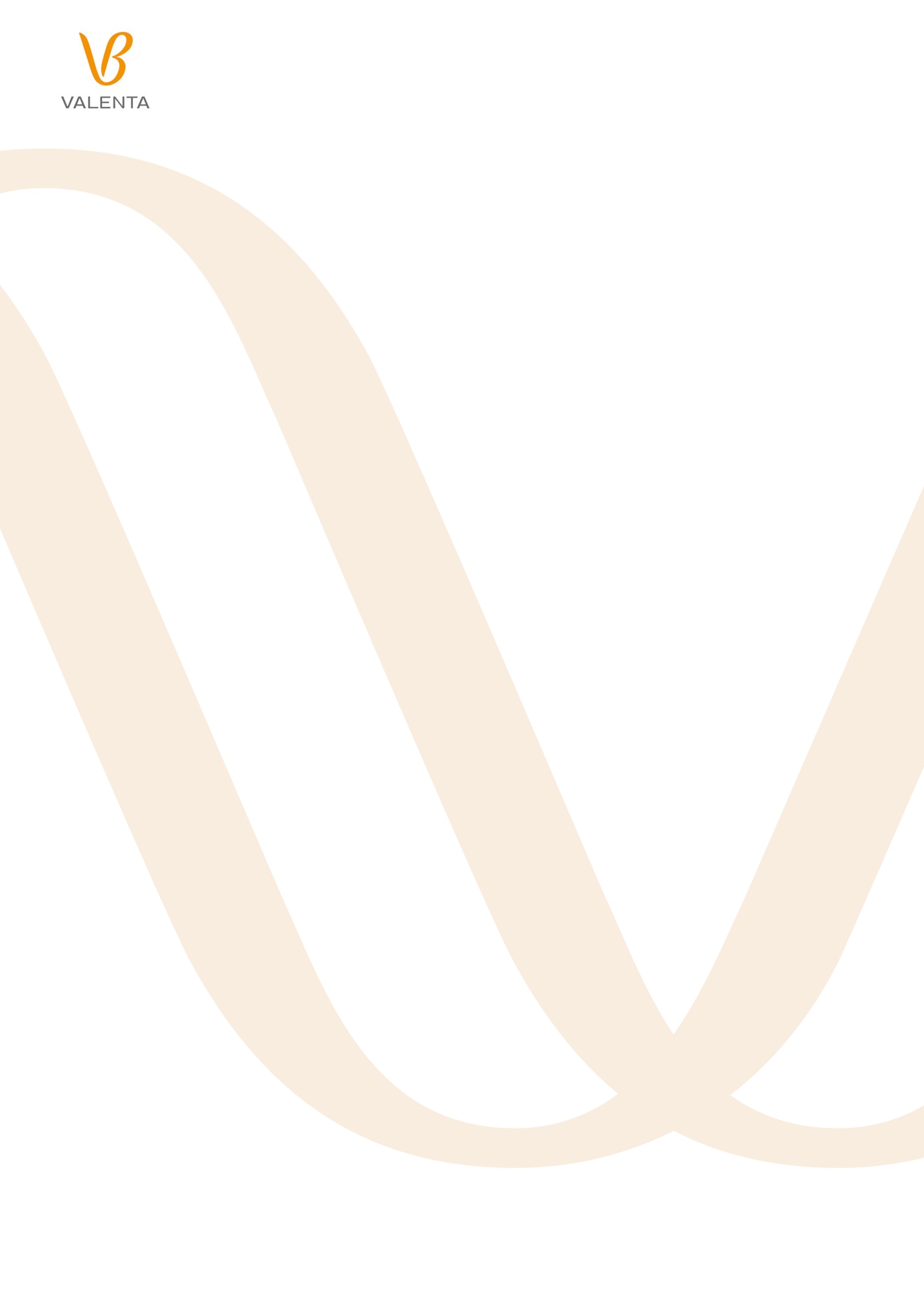 АО «Валента Фарм» – российская инновационная фармацевтическая компания. Мы более 25 лет успешно занимаемся разработкой и производством новых оригинальных препаратов в следующих терапевтических направлениях: психоневрология, урология, гастроэнтерология, простудные заболевания и других.В компании «Валента Фарм» работает более 1 300 сотрудников, которых объединяют амбициозные задачи, стремление к развитию системы здравоохранения и медицинской науки.Карьера в «Валента Фарм» - это возможность реализовать свой профессиональный потенциал.Вакансия: Медицинский представительГород: Москва Наши преимущества:Регулярное обучение, работа с опытным руководителем - теоретическое и практическое обучение от руководителей в процессе работы;Возможность работать в команде единомышленников;Работа с известными брендами в фармкомпании из списка ТОП-10 по версии Forbes - многомасштабные крутые проекты, работа с известными брендами: Ингавирин, Граммидин, Тримедат, всего более 90 брендов;Работа в виртуальной среде с автоматическим обновлением-никаких отчетов вручную;Свыше 50% лекарственных средств, производимых компанией «Валента Фарм», входит в перечень жизненно необходимых и важнейших лекарственных препаратов.Основные обязанности:Продвижение лекарственных препаратов компании по направлениям: терапия, гастроэнтерология, педиатрия;Презентации и консультации по продукту, участие в медицинских выставках и конференциях;Сбор информации по закрепленным точкам для отдела маркетинга и других подразделений компании.Требования к кандидатам:Оконченное высшее образование (медицинское, фармацевтическое, биологическое);Активная жизненная позиция, высокая степень обучаемости и самостоятельности;Водительские права категории «В».Мы предлагаем:Стабильный доход и справедливую систему премирования по результатам работы;Оформление по ТК РФ с предоставлением всех социальных гарантий;Программу корпоративного добровольного медицинского страхования (ДМС), включая стоматологию;Компенсацию корпоративной мобильной связи;График работы: с 9.00 до 18.00;Сокращенный рабочий день в пятницу.Если Вы заинтересовались в вакансии или можете порекомендовать кого-нибудь из своих знакомых, то обращайтесь к Филимоновой Александре, Старший менеджер по подбору персонала Aleksandra.Filimonova@valentapharm.com, моб. +7 964 728 71 78